 Environmental Affairs Board Minutes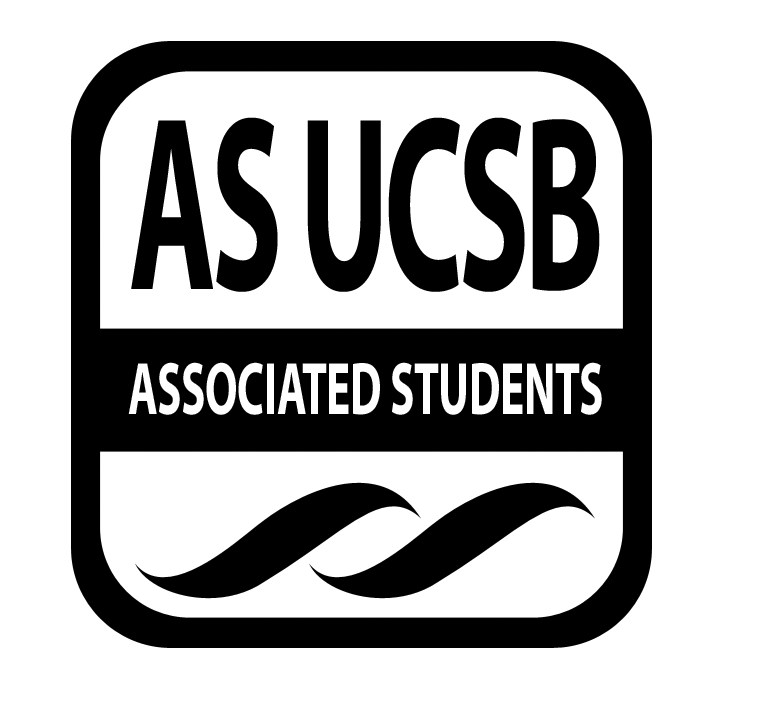 Associated Students Monday,08/10/20, Environmental Affairs Board OfficeCALL TO ORDER 7:46 pm by Kathryn, minutes recorded by Sophie Roberts ATTENDANCEMOTION/SECOND: Kathryn /CarissaMotion language: motion to pass attendance as stated in the tableACTION: Consent Additional approval required: YES (Senate)PUBLIC FORUMN/ACOMMITTEE BUSINESSApproval of MinutesMOTION/SECOND: Motion language: motion to pass last week’s minutesACTION: Additional approval required: INDIVIDUAL REPORTSCo-ChairsKathryn SophieStudent Affairs Coordinator (Charu/Maritza)Sustainable Lifestyle Chair (Lily/Carissa)5. Policy Chair (Gabe/Gabby)6. Environmental Justice (Soham)7. Sustainable Foods Coordinators (Kat/Jackie)8. Earth Day Coordinators (Izzy/Alexa)9. Publicity Coordinators (Cristina/Landry)10. Social Coordinators (Lindsay/Jesus)11. Volunteer Coordinator (Rishit)12. Senate Liaison13. Historian (Emma)14. Administrative Assistant15. AdvisorN/AGROUP AND PROJECT REPORTSN/AOLD BUSINESSN/ANEW BUSINESS1. MOTION/SECOND: Sophie/GabeMotion language: motion to pass $650 for AASHE conferenceACTION: ConsentAdditional approval required: YES (Senate)$MOTION/SECOND: Sophie/AlexaMotion language: motion to pass $400 for MailchimpACTION: ConsentAdditional approval required: YES (Senate)$MOTION/SECOND: Sophie/GabbyMotion language: motion to pass EAB’s letter opposing the ExxonMobil Interim Trucking for SYU Project ACTION: ConsentAdditional approval required: YES (Senate)4.    $MOTION/SECOND: /Motion language: motion to pass $ACTION: ConsentAdditional approval required: YES (Senate)$MOTION/SECOND: /Motion language: motion to pass $ACTION: ConsentAdditional approval required: YES (Senate)$ MOTION/SECOND: /Motion language: motion to pass $ACTION: ConsentAdditional approval required: YES (Senate)$MOTION/SECOND: /Motion language: motion to pass $ACTION: ConsentAdditional approval required: YES (Senate)DISCUSSIONN/ATASK LISTADJOURNMENT AT (time) 8:33pm Kathryn/SophieNameNote:NameNote:Kathryn FosterCo-ChairPresentSenate LiaisonAbsentSophie RobertsCo-ChairPresentLindsay ErdmannSocial ChairPresentLily OritzCampaign ChairPresentJesus Gomez GarciaSocial ChairPresentCarissa GarciaCampaign ChairPresentSoham RayEnvironmental Justice PresentMaritza VasquezStudent AffairsPresentKat LaneSustainable FoodsPresentCharusheela GarapatyStudent AffairsPresentJackie AndrewsSustainable FoodsPresentIzzy YoungEarth Day ChairPresentEmma JurgensenHistorianAbsentAlexa KerrEarth Day ChairPresentRishit GunduVolunteer ChairPresentLandry GuillenPublicity ChairPresentGabriel van PraagPolicy ChairPresentCristina DobbelaerePublicity ChairPresentMaritza Vasquez Policy ChairPresentSarah SiedschlagAdvisorPresentAdmin AssistantAbsent